LOWESTOFT IN BLOOM CONSTITUTION APRIL2005The name of the association shall be " Lowestoft In Bloom "The aim of the association shall be ---The promotion and improvement of horticulture and floriculture for the benefit of the Inhabitants of Lowestoft by the provisions of floral displays, shrubs and landscapes In places visible to the public and by the holding of floral competitions.The powers of the trustees to achieve our aim shall be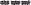 To seek sponsorship from companies and organisations in any form to promote the Project.To organise and run a local competition with trophies in a variety of sections, trophies To be presented by the associations chosen representative.To obtain entry into the rounds of Anglia in Bloom competition and any relevant Ensuring competitions.To promote floral displays to improve the environment of Lowestoft.Membership is open to all who are interested in the environment of the Lowestoft area and willing to subscribe. The annual subscriptions for individuals shall be Determined at the annual general meeting (AGM )The governing body shall be a committee consisting of—A Chair Person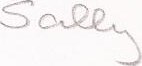 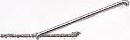 Vice Chair PersonAn Honorary SecretaryAn Honorary TreasurerA Publicity AgentAnd any further other members of the association as shall be deemed necessary by the members, such other members not to exceed ten in number.All committee members are entitled to vote at all meetings. If necessary, the Chair Shall have the casting vote.The administration of the funds of the association shall be under the control of the Trustees.The Annual General Meeting shall be held in each year following the end of the Financial year on April 5th at which the members of the association shall have power To vote.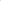 Not less than fourteen days clear notice in writing of the AGM shall be given to Members.The business of the AGM shall be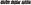 Election of officersElection of committeeApproval of the annual audited accounts